Remplis-moi !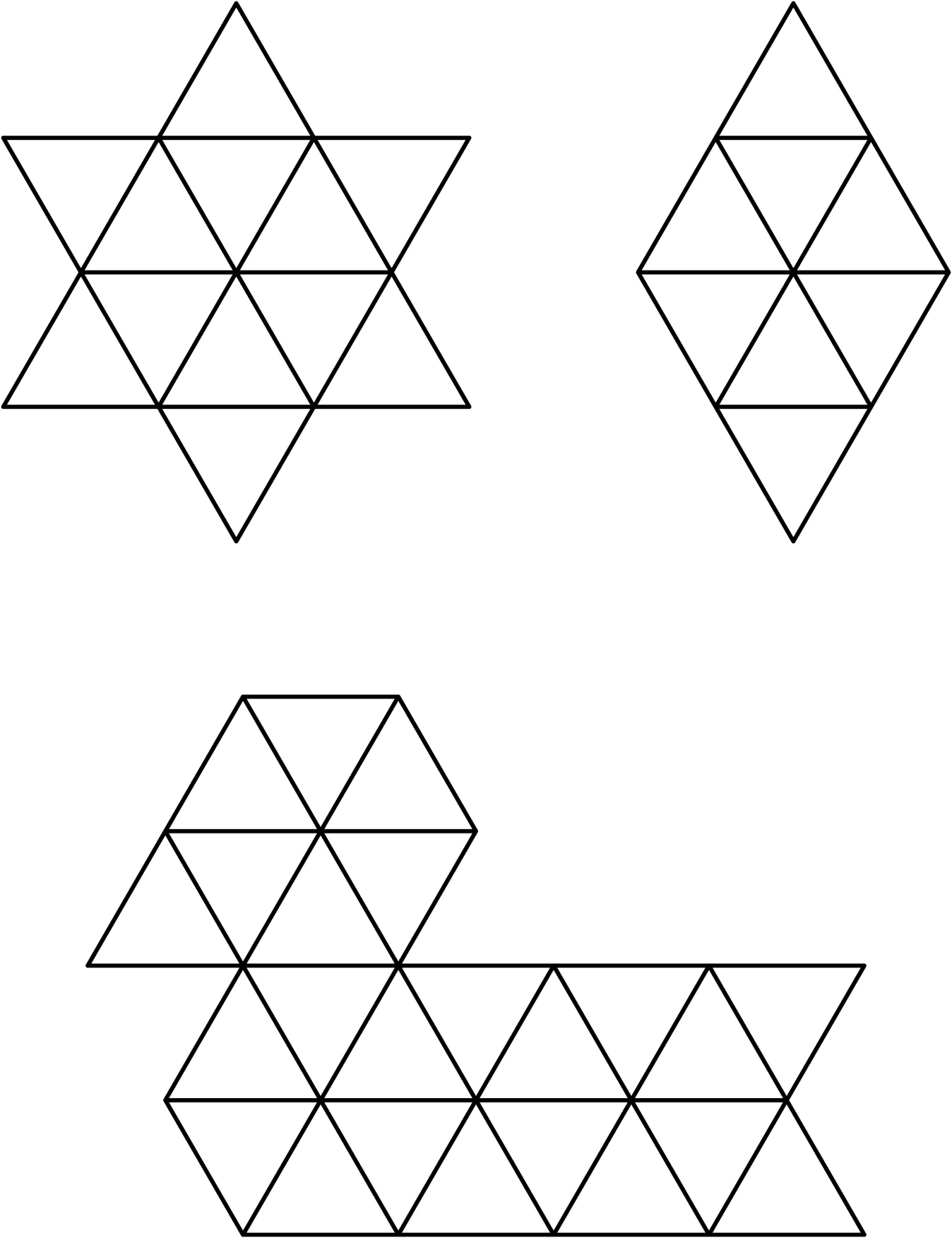 Remplis-moi ! 
(pour Accommodation)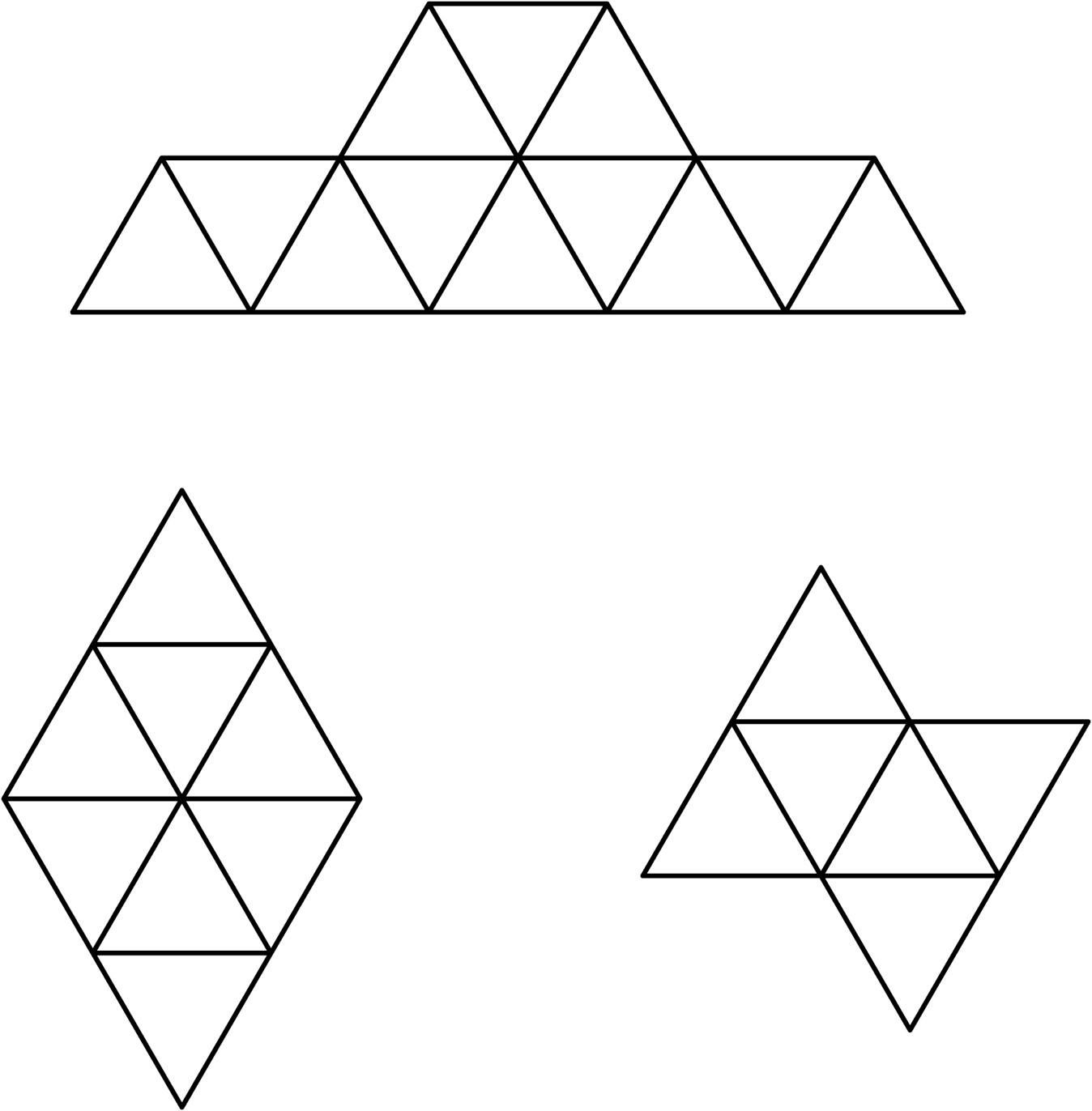 Remplis-moi ! 
(pour Enrichissement)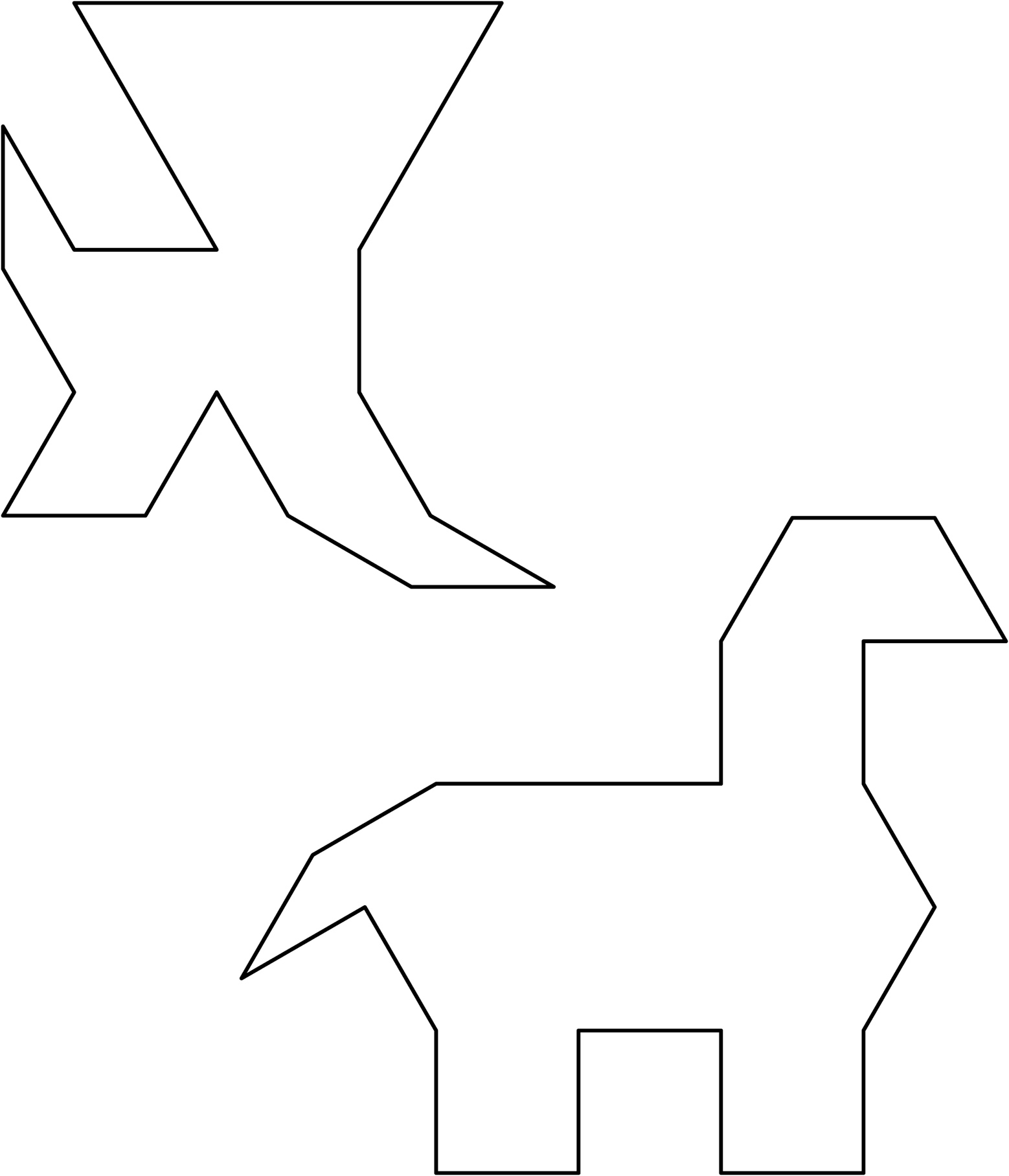 